El presente formulario tiene como objetivo recoger toda la información pertinente que permita a las Personerías Municipales cumplir con lo establecido en el Decreto 1084 de 2015, la Resolución 1668 de 2020 y demás normas complementarias. Cabe anotar que las Organizaciones inscritas que participarán en el proceso de elección, serán aquellas que cumplan a cabalidad el punto 3 del presente documento.Nota: (Por favor lea todos los campos antes de llenar el formulario y evite tachaduras o enmendaduras. Es fundamental que toda la información esté claramente digitada para evitar dificultades en la comunicación con los respectivos representantes o delegados y facilitar el registro adecuado de la misma)FECHA: DÍA____ MES____ AÑO____        INSCRIPCIÓN  _____     ACTUALIZACIÓN DE DATOS _____ MUNICIPIO ___________________________           DEPARTAMENTO ___________________________1. INFORMACIÓN GENERAL DE LA ORGANIZACIÓN Nombre de la organización: ____________________________________________________________Hecho victimizante o enfoque diferencial que representa: Vida y libertad          Integridad Física          Violencia sexual          Desplazamiento forzado Jóvenes           Mujer          Discapacidad            Adulto Mayor            LGBTI            Desaparición Forzada         Minas Antipersona, Municiones sin Explotar y Artefactos Explosivos Improvisados Sujetos de Reparación Colectiva No étnicaDirección de correspondencia __________________________________________________________Municipio ______________________________ Departamento ________________________________Teléfono __________________ Celular________________ E-mail _____________________________Delegado de la OV/ SRC que votará ______________________________________Cédula _____________________   Teléfono Fijo ________________  Celular ____________________2. POSTULADOS DE LA OV / SRC NO ÉTNICA PARA LA ELECCIÓN Hecho Victimizante Vida y Libertad 1) Nombres y apellidos: __________________________________Cédula________________________Dirección ______________________________ Municipio ___________ Departamento _____________Teléfono______________________________   E-mail _______________________________________2) Nombres y apellidos: __________________________________Cédula________________________Dirección ______________________________ Municipio ___________ Departamento _____________Teléfono______________________________   Hecho Victimizante Integridad Física  1) Nombres y apellidos: __________________________________Cédula________________________Dirección ______________________________ Municipio ___________ Departamento _____________Teléfono______________________________   E-mail _______________________________________2) Nombres y apellidos: ___________________________________Cédula_______________________Dirección ______________________________ Municipio ___________ Departamento _____________Teléfono______________________________   E-mail _______________________________________Hecho Victimizante Violencia Sexual 1) Nombres y apellidos: __________________________________Cédula________________________Dirección ______________________________ Municipio ___________ Departamento _____________Teléfono______________________________   E-mail _______________________________________2) Nombres y apellidos: ___________________________________Cédula_______________________Dirección ______________________________ Municipio ___________ Departamento _____________Teléfono______________________________   E-mail _______________________________________Hecho Victimizante Desplazamiento Forzado 1) Nombres y apellidos: __________________________________Cédula________________________Dirección ______________________________ Municipio ___________ Departamento _____________Teléfono______________________________   E-mail _______________________________________2) Nombres y apellidos: __________________________________Cédula________________________Dirección ______________________________ Municipio ___________ Departamento _____________Teléfono______________________________   E-mail _______________________________________3) Nombres y apellidos: __________________________________Cédula________________________Dirección ______________________________ Municipio ___________ Departamento _____________Teléfono______________________________   E-mail _______________________________________ 4) Nombres y apellidos: __________________________________Cédula________________________Dirección ______________________________ Municipio ___________ Departamento _____________Teléfono______________________________   E-mail _______________________________________5) Nombres y apellidos: __________________________________Cédula________________________Dirección ______________________________ Municipio ___________ Departamento _____________Teléfono______________________________   E-mail _______________________________________6) Nombres y apellidos: __________________________________Cédula________________________Dirección ______________________________ Municipio ___________ Departamento _____________Teléfono______________________________   E-mail _______________________________________7) Nombres y apellidos: __________________________________Cédula________________________Dirección ______________________________ Municipio ___________ Departamento _____________Teléfono______________________________   E-mail _______________________________________8) Nombres y apellidos: __________________________________Cédula________________________Dirección ______________________________ Municipio ___________ Departamento _____________Teléfono______________________________   E-mail _______________________________________Hecho victimizante Desaparición Forzada1) Nombres y apellidos: __________________________________Cédula________________________Dirección ______________________________ Municipio ___________ Departamento _____________Teléfono______________________________   E-mail _______________________________________2) Nombres y apellidos: __________________________________Cédula________________________Dirección ______________________________ Municipio ___________ Departamento _____________Teléfono______________________________   E-mail _______________________________________Hecho victimizante Minas Antipersona, Municiones sin Explotar y Artefactos Explosivos Improvisados1) Nombres y apellidos: __________________________________Cédula________________________Dirección ______________________________ Municipio ___________ Departamento _____________Teléfono______________________________   E-mail _______________________________________2) Nombres y apellidos: __________________________________Cédula________________________Dirección ______________________________ Municipio ___________ Departamento _____________Teléfono______________________________   E-mail _______________________________________Enfoque Diferencial Jóvenes 1) Nombres y apellidos: __________________________________Cédula________________________Dirección ______________________________ Municipio ___________ Departamento _____________Teléfono______________________________   E-mail _______________________________________Enfoque Diferencial Mujer 1) Nombres y apellidos: __________________________________Cédula________________________Dirección ______________________________ Municipio ___________ Departamento _____________Teléfono______________________________   E-mail _______________________________________Enfoque Diferencial Discapacidad 1) Nombres y apellidos: __________________________________Cédula________________________Dirección ______________________________ Municipio ___________ Departamento _____________Teléfono______________________________   E-mail _______________________________________Enfoque Diferencial Adulto Mayor 1) Nombres y apellidos: ___________________________________Cédula_______________________Dirección ______________________________ Municipio ___________ Departamento _____________Teléfono______________________________   E-mail _______________________________________Enfoque Diferencial LGBTI 1) Nombres y apellidos: __________________________________Cédula________________________Dirección ______________________________ Municipio ___________ Departamento _____________Teléfono______________________________   E-mail _______________________________________Sujetos de Reparación Colectiva No étnica**1) Nombres y apellidos: __________________________________Cédula________________________Dirección ______________________________ Municipio ___________ Departamento _____________Teléfono______________________________   E-mail _______________________________________Nombre del Sujeto de Reparación Colectiva no étnica postulante ____________________________________NOTA*: En los municipios y distritos en los que no exista autoridad indígena, afrocolombiana o Rom, las organizaciones de víctimas podrán postular personas idóneas de sus organizaciones para proveer los cupos contemplados en el capítulo 2 Protocolo de Participación Efectiva de las Víctimas, conforme a las reglas establecidas para elegir el resto de los hechos victimizantes y enfoques diferenciales. Los Representantes que sean elegidos de acuerdo a este parágrafo no podrán ser delegados a la elección de la respectiva mesa departamental.Enfoque diferencial étnico indígenaNombres y apellidos: __________________________________Cédula________________________Dirección ______________________________ Municipio ___________ Departamento _____________Teléfono______________________________   E-mail _______________________________________Enfoque diferencial étnico afrocolombianoNombres y apellidos: __________________________________Cédula________________________Dirección ______________________________ Municipio ___________ Departamento _____________Teléfono______________________________   E-mail _______________________________________Enfoque diferencial étnico RromNombres y apellidos: __________________________________Cédula________________________Dirección ______________________________ Municipio ___________ Departamento _____________Teléfono______________________________   E-mail _______________________________________3. REQUISITOS DE INSCRIPCIÓN (Artículo 270 Decreto 4800 de 2011)1. Documento de identidad del representante o Delegado de la organización: _____2. Acta donde conste la voluntad organizativa o asociativa de sus miembros: _____3. Certificación, comunicación, acta o instrumento que avale la solicitud de inscripción y que además exprese la voluntad de participación de parte de los integrantes de la organización ______4. Formulario de inscripción _____5. Pruebas sumarias del trabajo realizado por la OV durante el último año en territorio ____Nota**: los Sujetos de Reparación que deseen aspirar a ser elegidos como Representantes de las Mesas de Participación Efectiva de Víctimas, deben cumplir con los requisitos contemplados en el articulo 23 de la Resolución 1668 de 2020._________________________________________Nombre y firma del Representante Legal 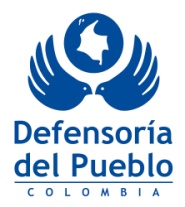 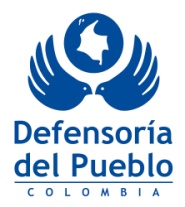 1. OBJETO DE LA ORGANIZACIÓN2. DESCRIPCIÓN DEL ÁREA TEMÁTICA QUE TRABAJA3. AMBITO TERRITORIAL DONDE OPERA LA ORGANIZACIÓN 4. HECHOS VICTIMIZANTES Y ENFOQUES DIFERENCIALES ATENDIDOSCon el diligenciamiento del presente formato, las Organizaciones de Víctimas, representantes legales y postulados, autorizan a la Defensoría del Pueblo al uso y manejo de la información consignada, bajo el estricto cumplimiento de lo estipulado en la Ley 1581 de 2012 por la cual se establece el Régimen General de Protección de Datos en Colombia y el Decreto Reglamentario 1377 de 2013.Las finalidades del tratamiento de los datos de organizaciones y ciudadanos que actualmente tiene la Defensoría Delegada para la Orientación y Asesoría a las Víctimas, se refiere a la promoción y defensa de los Derechos de las Víctimas en el marco de la Justicia Transicional.				